Осень – волшебное время года. В нашем садике МДОУ № 8 Радуга  прошел праздник , посвященный осень: « В гостях у Деда –Лесовичка и Золотой Осени». Вместе с героями праздника дети пели песни, читали стихи, танцевали  и много играли. И в конце праздника все дети получили подарки от Золотой Осени .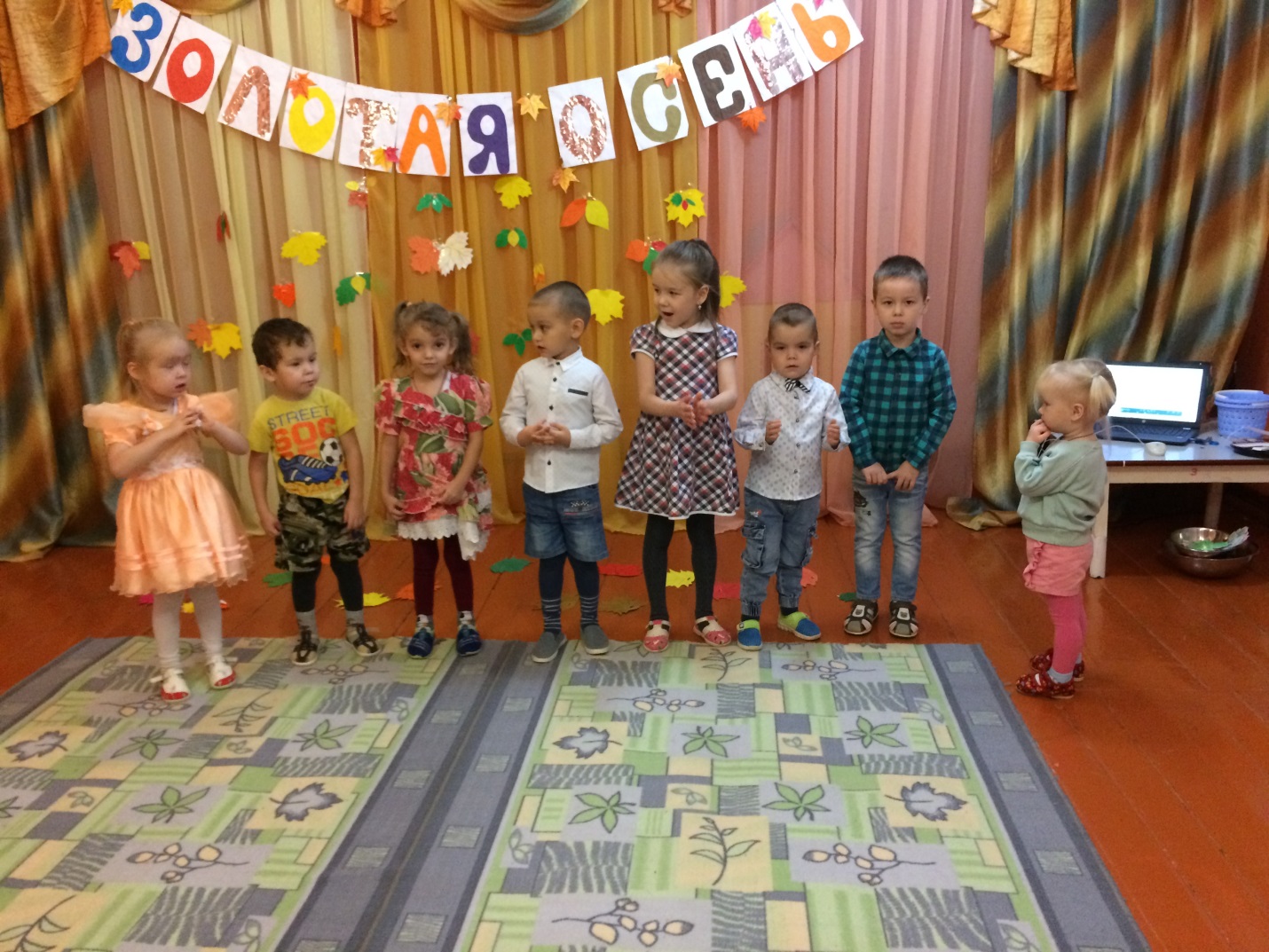 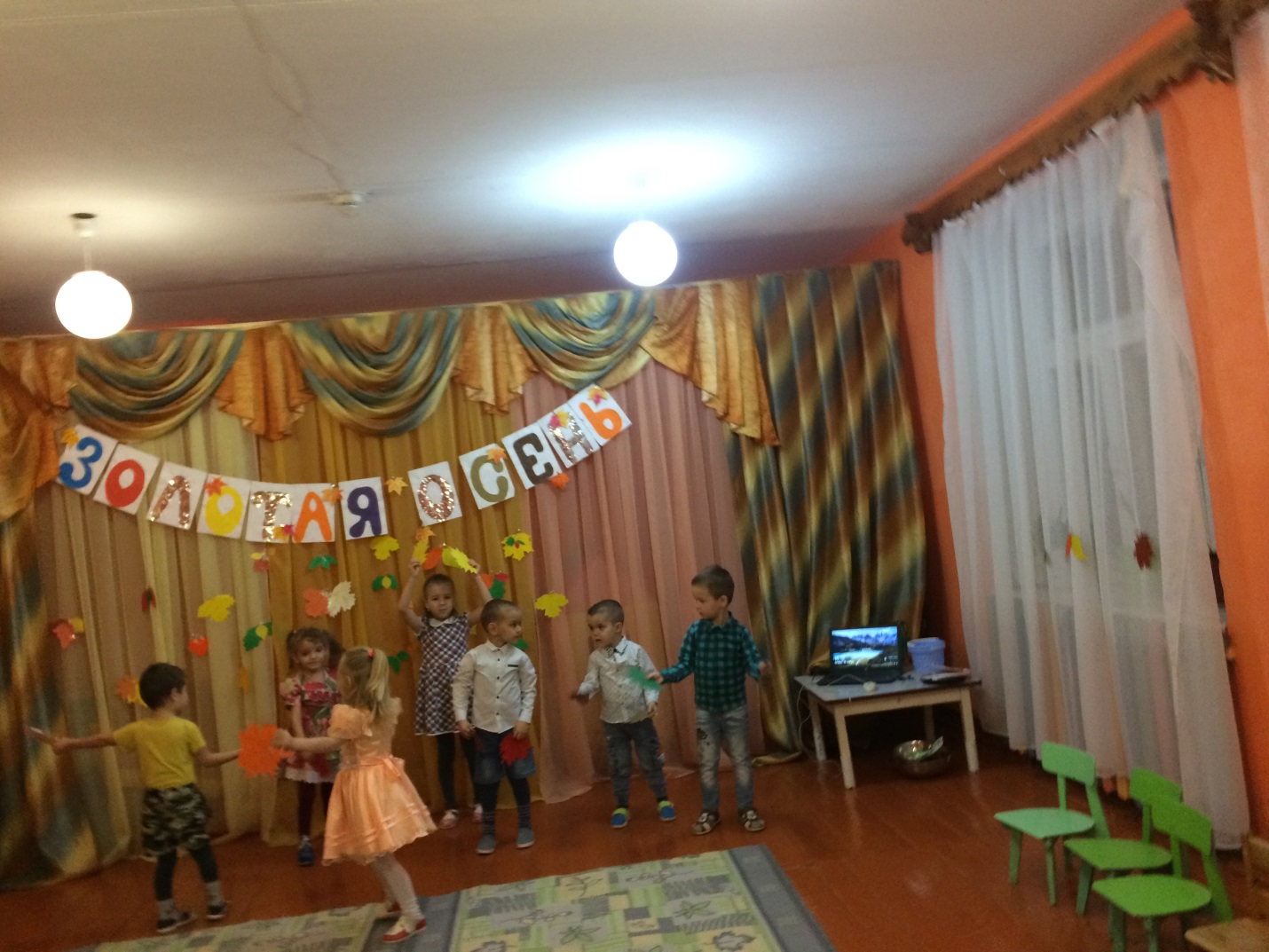 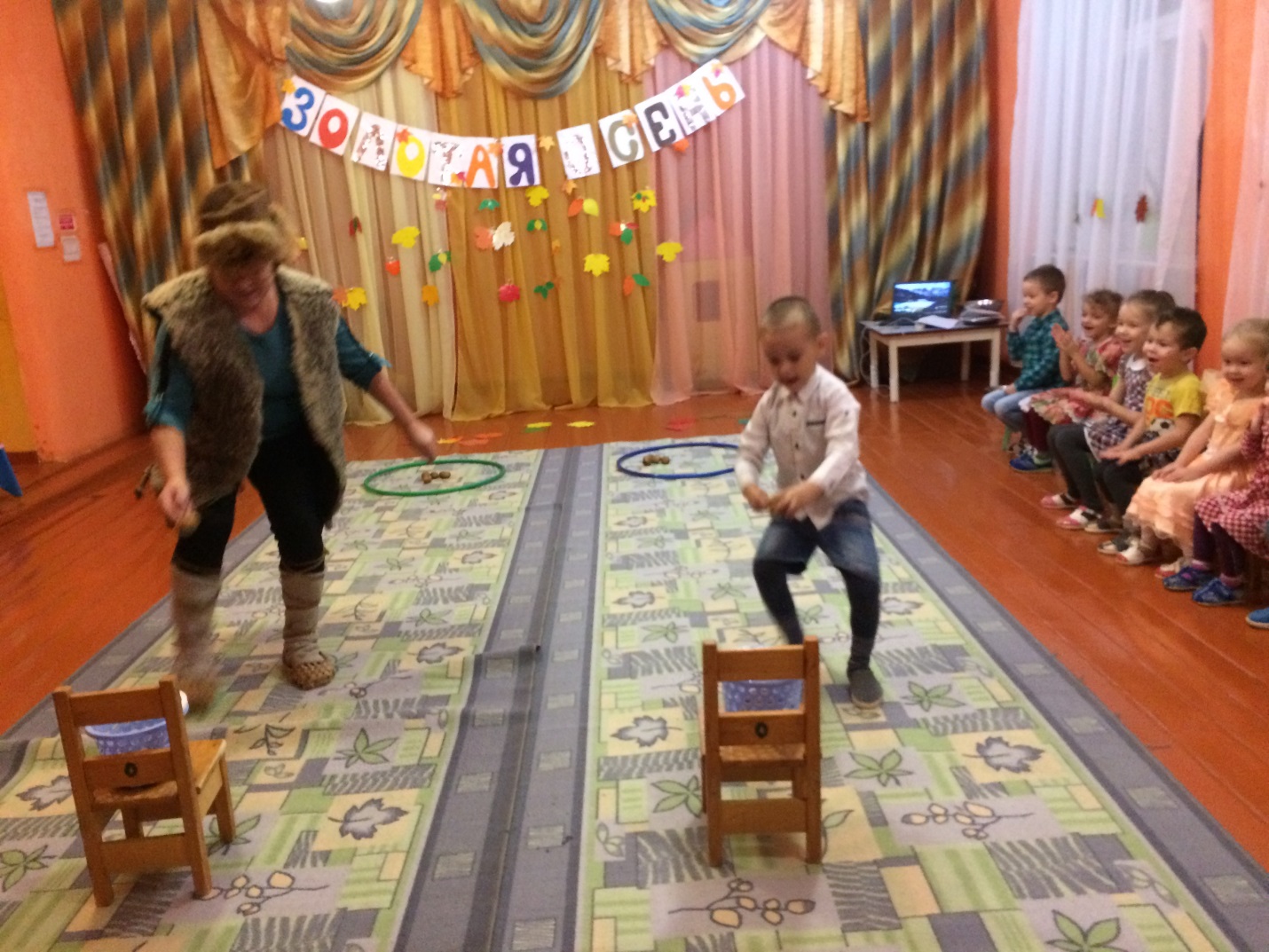 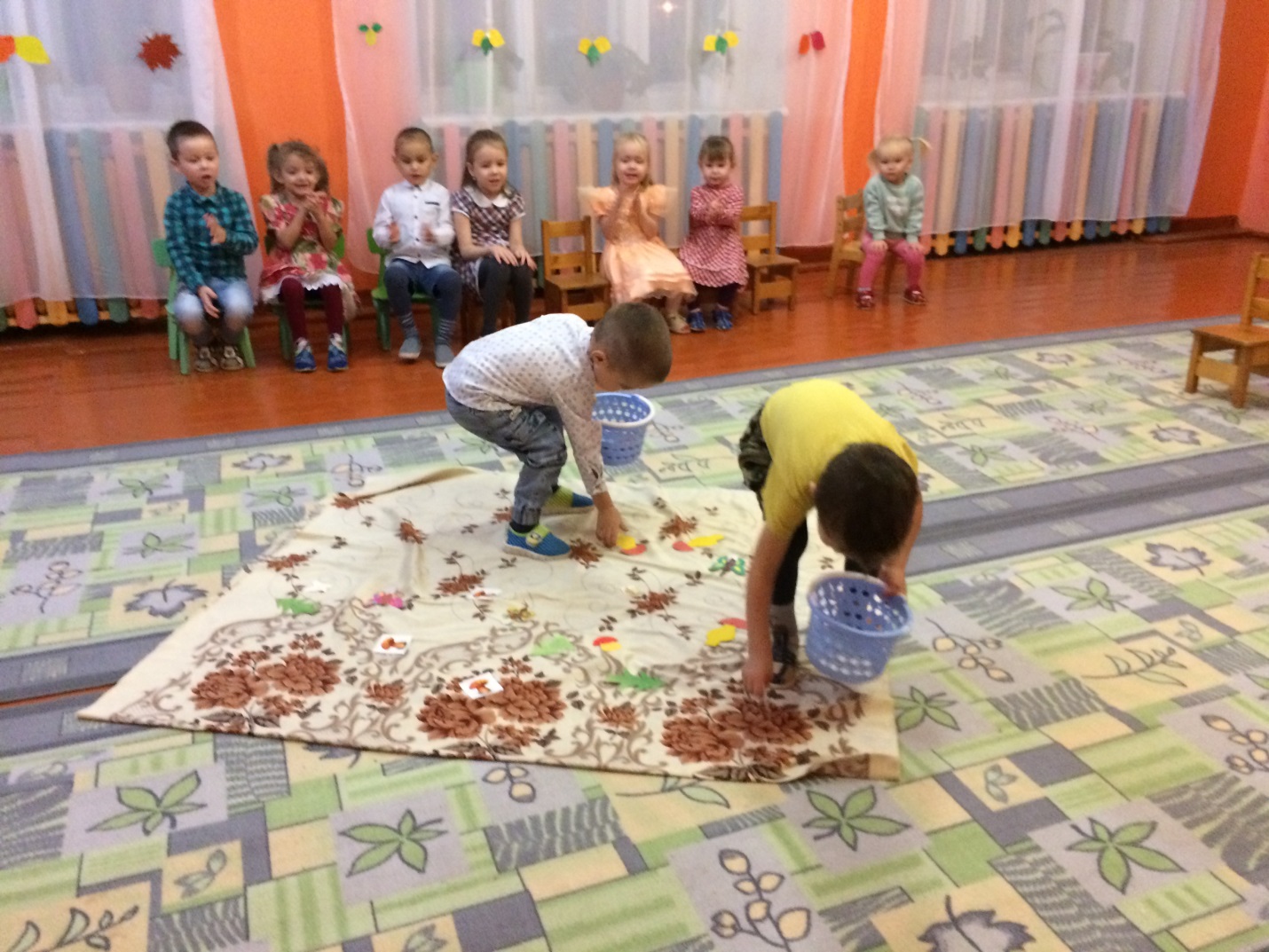 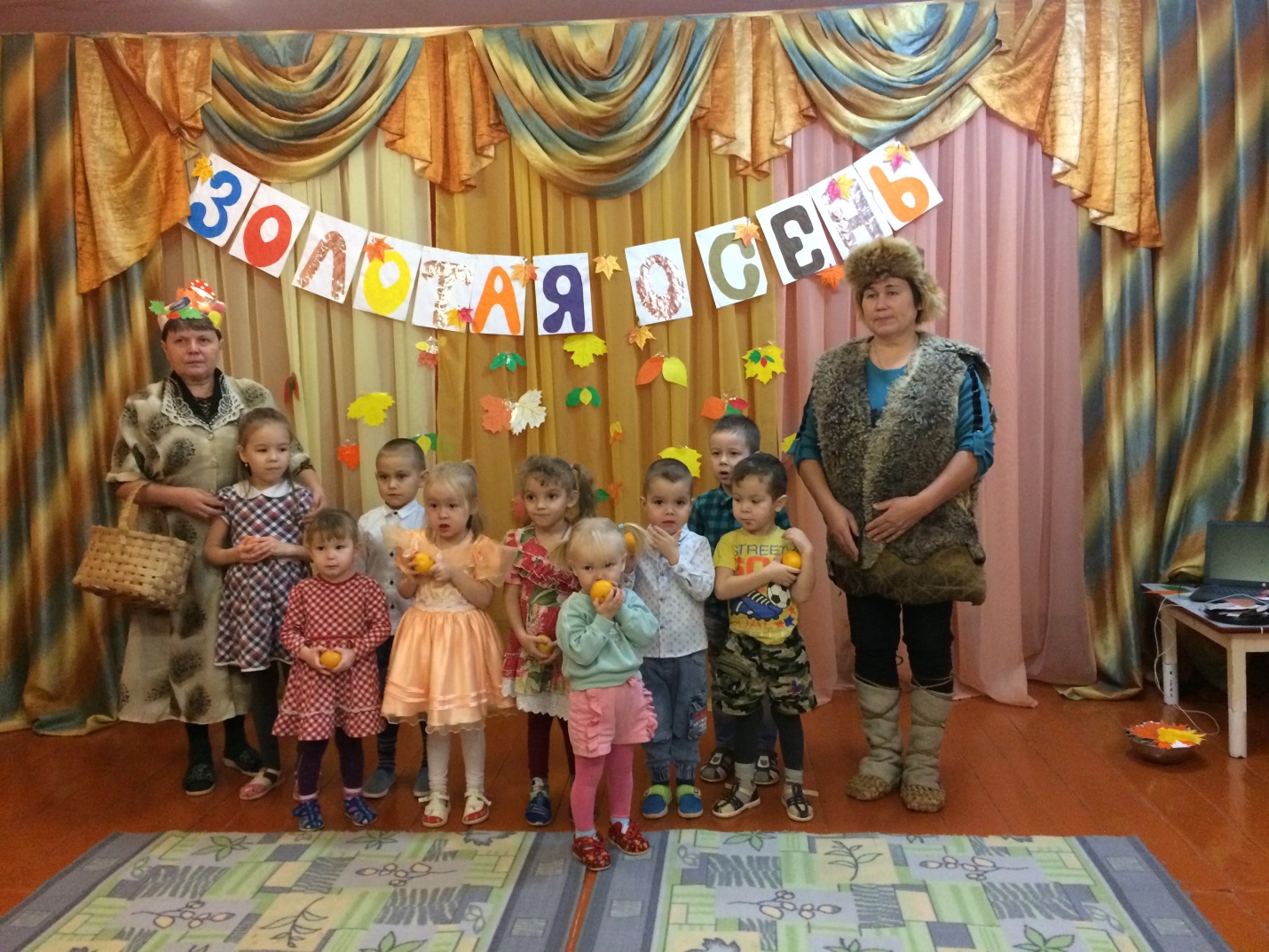 